Additional file 2Table S2. Yeast strains and plasmids used in this studyTable S3 Primers used in this work with endonuclease restriction sites underlined and italicized as essential.Table S4. Upregulated genes related to FAP stress response in the strain BY4742/IrrE.Table S5. Upregulated genes related to FAP stress response in the strain BY4742/I24.Figure S1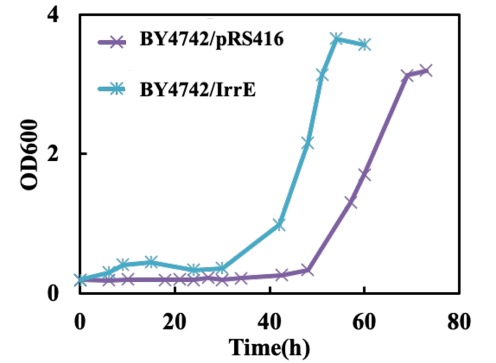 The growth behaviors of strain BY4742/pRS416 and BY4742/IrrE under acetic acid condition.Figure S2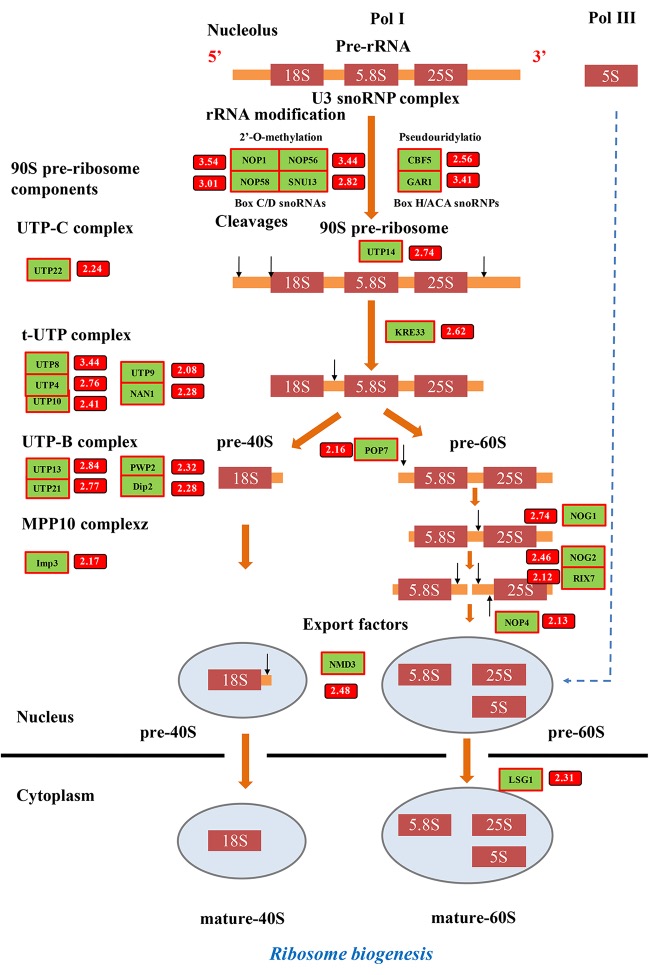 Transcriptional profiles of ribosome biogenesis by expressing I24. The strain BY4742/I24 and control strain BY4742/pRS416 were cultured in SC-Ura medium with FAP tolerance. Samples were taken in the middle of the lag phase. Box number exhibits transcriptional change, which is the foldchange of the transcriptional level of the strain BY4742/I24 to that of the control strain BY4742/pRS416. Upregulated genes were highlighted in red. Figure S3 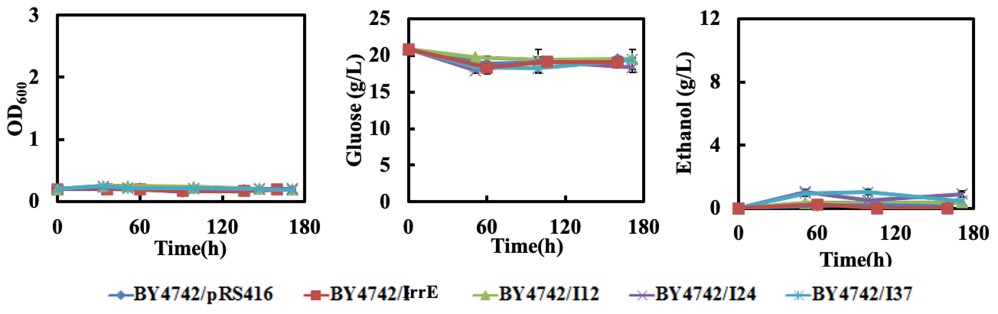 The growth behaviors, glucose consumption and ethanol production of strain BY4742/pRS416, BY4742/IrrE, BY4742/I12, BY4742/I24 and BY4742/I37 at 38 ºC in the presence of 0.8 g/L furfural, 3.0 g/L acetic acid and 0.3 g/L phenol.Figure S4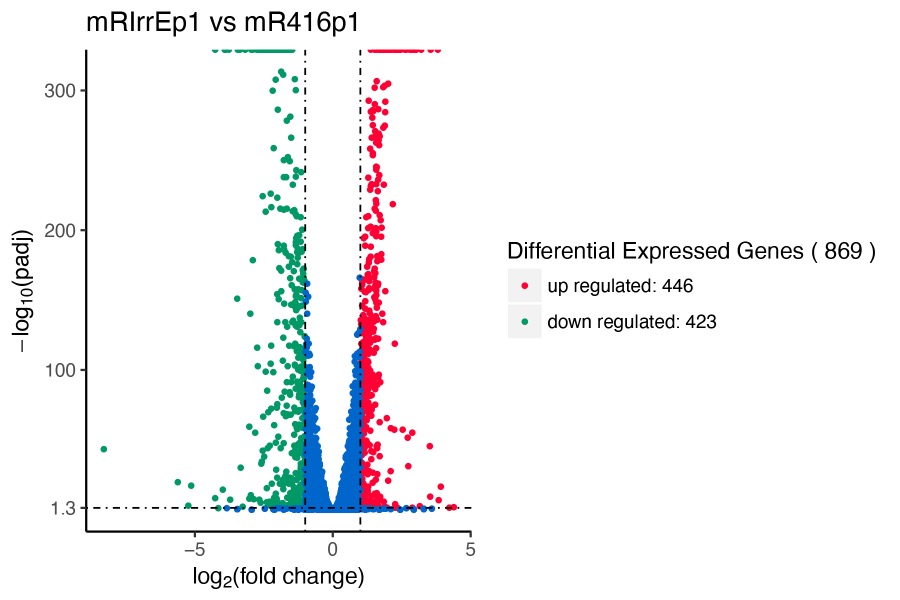 DEGs in the strain BY4742/IrrE in the presence of 0.8 g/L furfural, 3.0 g/L acetic acid and 0.3 g/L phenol. log2foldchange>1.0 and p value<0.05Figure S5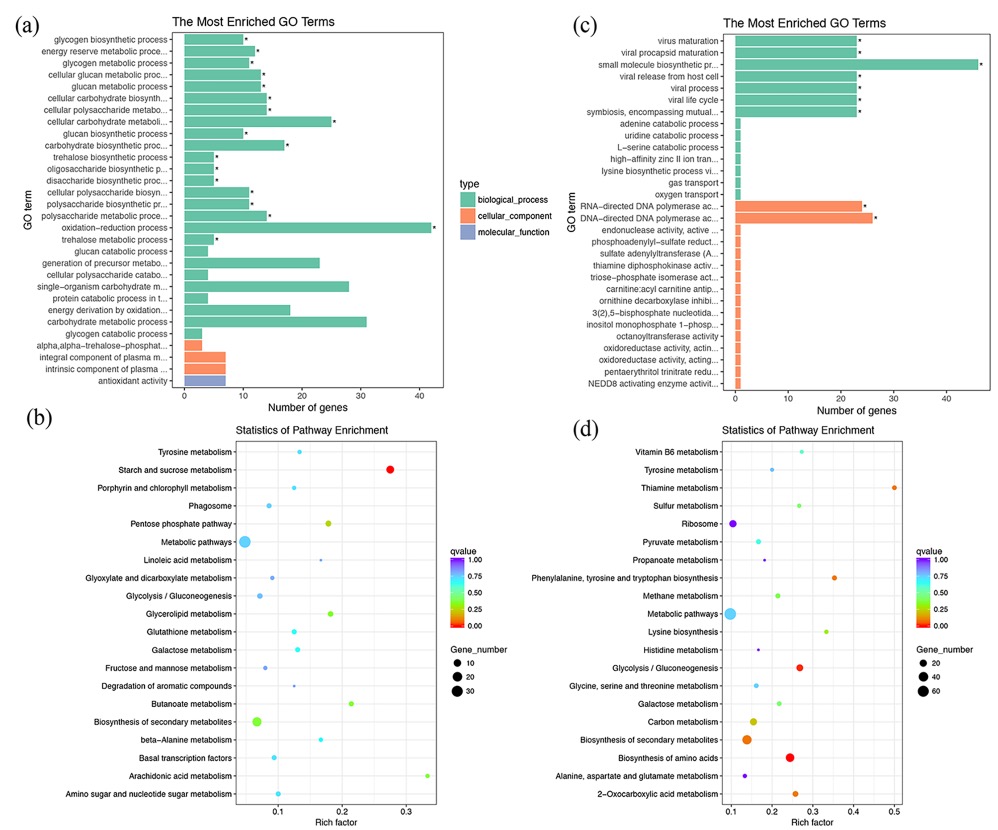 Representation of differentially expressed genes in selected Gene Ontology (GO) categories and KEGG pathways in the strain BY4742/IrrE after exposure to multiple inhibitors (0.8 g/L furfural, 3.0 g/L acetic acid and 0.3 g/L phenol) until the middle of the lag phase. (a) The most enriched GO terms of the upregulated genes. (b) The statistics of pathway enrichment of the upregulated genes. (c) The most enriched GO terms of the downregulated genes. (d) The statistics of pathway enrichment of the downregulated genes.Figure S6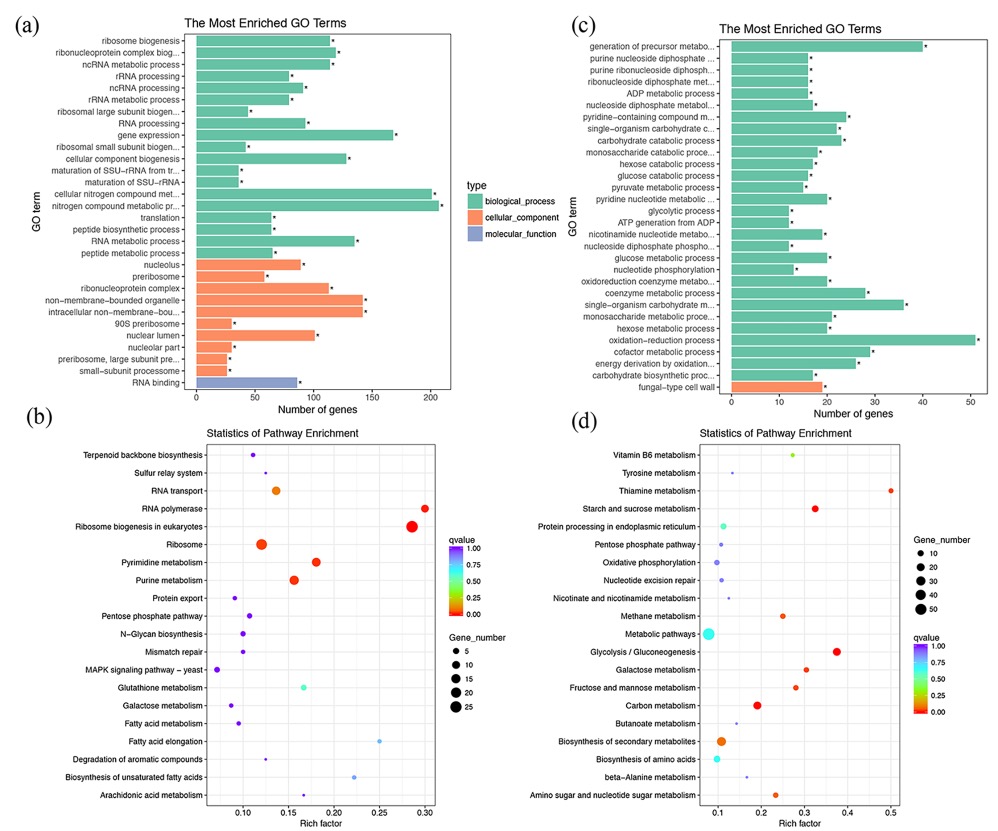 Representation of differentially expressed genes in selected Gene Ontology (GO) categories and KEGG pathways in the strain BY4742/I24 after exposure to multiple inhibitors (0.8 g/L furfural, 3.0 g/L acetic acid and 0.3 g/L phenol) until the middle of the lag phase. (a) The most enriched GO terms of the upregulated genes. (b) The statistics of pathway enrichment of the upregulated genes. (c) The most enriched GO terms of the downregulated genes. (d) The statistics of pathway enrichment of the downregulated genes.Figure S7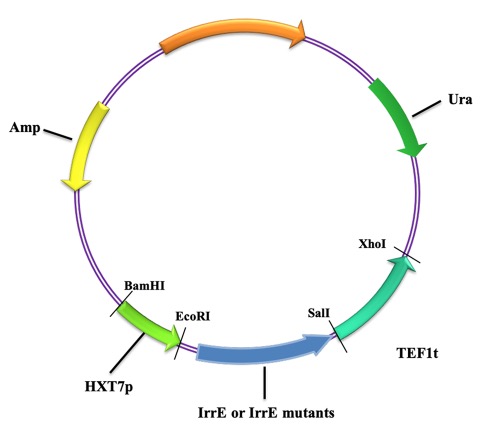 Plasmid map for plasmid pRS416-HXT7p-IrrE-TEF1t and IrrE library constructionYeast strains DescriptionSourceS. cerevisiae strainsBY4742MATα HIS3 LEU2 LYS2 URA3Research GeneticsBY4742/pRS416BY4742 (pRS416)This study BY4742/IrrEBY4742 (pRS416-HXT7p-IrrE-TEF1t)This study BY4742/I12BY4742 (pRS416-HXT7p-IrrEM74T, I103T, S133R, P162S, V204A, V299A, A300V-TEF1t)This study BY4742/I24BY4742 (pRS416-HXT7p-IrrEA52E, E119V, L160F, R244G -TEF1t)This study BY4742/I37BY4742 (pRS416-HXT7p-IrrEA52E, L57P, L65P, E119V, L160F, M169V, R244G, E271K and Base 824 Deletion-TEF1t)This study M74TBY4742 (pRS416-HXT7p-IrrEM74T -TEF1t)This studyI103TBY4742 (pRS416-HXT7p-IrrEI103T-TEF1t)This studyS133RBY4742 (pRS416-HXT7p-IrrES133R -TEF1t)This studyP162SBY4742 (pRS416-HXT7p-IrrEP162S -TEF1t)This studyV204ABY4742 (pRS416-HXT7p-IrrEV204A -TEF1t)This studyV299ABY4742 (pRS416-HXT7p-IrrEV299A -TEF1t)This studyA300VBY4742 (pRS416-HXT7p-IrrEA300V-TEF1t)This studyA52EBY4742 (pRS416-HXT7p-IrrEA52E-TEF1t)This studyE119VBY4742 (pRS416-HXT7p-IrrEE119VTEF1t)This studyL160FBY4742 (pRS416-HXT7p-IrrEL160F-TEF1t)This studyR244GBY4742 (pRS416-HXT7p-IrrER244G-TEF1t)This studyL57PBY4742 (pRS416-HXT7p-IrrEL57P-TEF1t)This studyL65PBY4742 (pRS416-HXT7p-IrrEL65P-TEF1t)This studyM169VBY4742 (pRS416-HXT7p-IrrEM169V-TEF1t)This studyE271KBY4742 (pRS416-HXT7p-IrrEE271K-TEF1t)This studyBase 824 DeletionBY4742 (pRS416-HXT7p-IrrEBase 824 Deletion-TEF1t)This studyPrimer IDSequence (5’-3’)HXT7p_FCCCCCCGGGAGAAGGTTTTGGGACGCTCHXT7p_RCGGAATTCTTTTTGATTAAAATTAAAAAAACTTTTTGTEF1t_FACGCGTCGACAAATAAGGAGATTGATAAGACTTTTCTEF1t_RCCCTCGAGGGCTAACTCTCAACAGACAACAACIrrE_FCGGAATTCATGAAGGATGCTAATGAGAGTAAATIrrE_RACGCGTCGACTCAACGAGGTGGGAATGCC74_FATTCTCTGACGGCCGGTGTT74_RAACACCGGCCGTCAGAGAAT103_FTATTCTGACCAACTCTGCGGC103_RGCCGCAGAGTTGGTCAGAATA133_FCCTGCTGAGAGACATCCACG133_RCGTGGATGTCTCTCAGCAGG162_FCCTCATGTCTGAGCCTGTA162_R204_F204_RTACAGGCTCAGACATGAGGAAACCCCGGCTCCTGTTATCTACAGATAACAGGAGCCGGGGTTTG299_FGTCTCGTGGTATCGCTGCTG  299_RCAGCAGCGATACCACGAGAC300_FTATCGTTGTTGTTAGCTTTG300_RCAAAGCTAACAACAACGATA52_FAGCGGCGAAGGAGCGTAT52_RATACGCTCCTTCGCCGCT119_FCTCGCGCATGTAATCGGTC119_RGACCGATTACATGCGCGAG160_FGCAGCGATCTTCATGCC160_RGGCATGAAGATCGCTGC244_FTCTTCTTCTACCGGTGGTG244_RCACCACCGGTAGAAGAAGA57_FTGCGTGACCCGGCGGCAGCGTAC57_RACGCTGCCGCCGGGTCACGCATAC65_FACGTTGCGGCGCCCCCAGGT65_RACCTGGGGGCGCCGCAACGTAC169_FTCGCGGAAGTGCTGGAGCGTTTTG169_RAAACGCTCCAGCACTTCCGC271_FACCGGCATGAAAGTTCGTGAAG271_RTTCACGAACTTTCATGCCGG824_FTGGAAGTTCGTGAAGATCCTATGTTCCTTTC824_RAGGAACATAGGATCTTCACGAACTTCCCategories Genes (Fold Change)DNA repairRAD52(3.21)、RAD51(2.22)、RAD14(2.19)、PSO2(2.01)、RAD33(2.08)Transcription factors/ activatorsYAP1(2.75)、CIN5(2.90)、RGM1(4.75)、RRN11(2.67)、MSS11(2.28)、TAF11(2.23)、HOT1(2.09)、RPI1(2.77)、MSA2(2.90)、HAA1(2.05)membrane proteins ATR1(2.88)、LSP1(3.97)、SEG1(2.25)、FMP45(7.20)、YNL194C(5.18)、PST2(2.59)、RTN2(7.41)、TFS1(4.29)、SRC1(3.00)、YME2(2.65)、OM45(2.60)、AIP1(2.49)、HEM15(2.98)、VID24(2.14)、COX14(2.95)、MRL1(2.56)、MCD4(2.19)、YTA12(2.05)、OM14(2.09)、ASI1(2.63)、UIP4(2.33)、TVP18(2.12)、PET111(2.49)、SAM37(2.16)、INP1(2.27)、IMP1(2.03)、LDS1(2.16)transport proteinsAGP1(3.40)、GAP1(3.54)、PNS1(4.51)、TPO3(2.44)、TNA1(2.58)、MUP1(2.74)、MEP2(3.13)、MCH5(2.05)、FET4(2.34)、PTR2(2.23)、UBX2(2.29)Ribosome proteinsMRPL3(2.85)、YML6(2.13)、MRPS17(2.33)、RSM7(2.89)、MRPL33(2.43)、RPL15B(2.19)、MRPS8(3.00)、TMA23(2.08)、MRPL19(2.18)、MRPL51(2.14)Categories Genes (Fold Change)permeaseGNP1(3.24)、TPO3(3.12)、GAP1(3.35)、MUP1(3.09)、TPO2(3.97)、AGP1(2.64)、DIP5(2.35)、PUT4(2.23)Translation initiation factorTIF1(3.93)、TIF4631(2.49)、TIF11(2.42)、TIF3(2.23)、CDC33(2.35)、NIP1(2.54)、RPG1(2.39)、PRT1(2.09)、CLU1(2.46)、RLI1(2.20)、GCN3(2.09)Transcription factors/activatorsMSN4(2.71)、MSN2(2.28)、PHD1(2.24)、MCM1(2.33)、RAP1(2.02) 1(2.09)、CLU1(2.46)、RLI1(2.20)、GCN3(2.09)Membrane related ELO3(3.42)、PMA1(2.56)、PMP1(3.35)